Request for Quotes – Geotechnical Engineering ServicesThe Cook Islands Investment Corporation is inviting quotes for geotechnical professional services for the proposed National Emergency Operations Centre (NEOC) and rebuild of the Official Residence for the Head of State.The details of the work required is contained in Attachment 1, Terms of Reference.Conditions of QuotationContents of this RFQThis RFQ consists of:Conditions of QuotationAttachment 1: Terms of ReferenceAttachment 2: Assessment CriteriaAttachment 3: Response FormsAttachment 4: Draft ContractAttachment 5: NEOC concept masterplan (excerpt)Communications regarding this RFQAll correspondence and questions relating to this RFQ must be in writing via email and directed to the Nominated Contact:Amber NumangaAsset Development DivisionCook Islands Investment CorporationEmail address: amber.numanga@cookislands.gov.ck During the RFQ period, respondents must not contact any CIIC staff member in relation to this RFQ, or any other person associated with the RFQ, other than the person listed above.  Unauthorised contact may invalidate you from the RFQ process.Registrations of InterestProspective respondents should register their interest to participate in this RFQ process by registering on the Cook Islands Government E-Government Procurement portal at:https://in-tendhost.co.uk/adbprocurementnetwork/aspx/HomeAlternatively Respondents can email the above contact person to register interest.Only registered respondents will receive notices directly as and when they are issued. It is the responsibility of the respondent to ensure they are properly registered for this RFQ. The Principal reserves the right to extend the list of registered Respondents beyond those who register interest in this RFQ through the Portal or via email. Notices to this RFQNotices to this RFQ, if/when issued, will be uploaded to the E-Government Portal circulated and by email to the Registered Respondents at the time notices are issued. Quote contentsQuotes must comprise of completed Response Forms – Refer to Attachment 3. Respondents may submit additional information in support of their Quote.All quotes must be firm offers and may not be withdrawn for a period of 60 calendar days following the deadline for submission of quotes.CIIC requires that all quotes conform to these Conditions of Quotation, and reserves the right to reject any non-conforming quote. Submission of QuotesQuotes must be received by the deadline specified on the front page of this RFQ, or it may not be considered. Quotes must be submitted in electronic format only as a single file in pdf format (or otherwise in a format compatible with Microsoft Office).Quotes must be submitted by email to amber.numanga@cookislands.gov.ckPlease ensure that the total size of the required documents and your email is under 10 megabytes. Any email exceeding the 10MB limit may not be accepted by our mail server and will be rejected.ConfidentialityRespondents are advised that CIIC is subject to the Official Information Act 2008.  Respondents should mark their quotes “Commercial - In Confidence” if they wish to protect specific information.  CIIC will treat all quotes in confidence.  CIIC cannot, however, guarantee that information marked as Commercial – In Confidence can be protected if CIIC receives a request for information under the OIA.The RFQ ProcessEach respondent shall examine, or be deemed to have examined, the Conditions of Quotation, Terms of Reference and Assessment Criteria and any other information supplied by CIIC in writing. In submitting a quote in response to this RFQ, the respondent accepts and agrees to be bound by these Conditions of Quotation.All costs of preparing and submitting the quote shall be borne by the respondent.CIIC reserves the right to change, suspend, cancel or reissue this RFQ, or the contents of the RFQ documentation at any time.  CIIC shall have no liability for any information it provides, or for any cost or loss to any respondent, in the event that this RFQ is cancelled, suspended, changed or reissued.CIIC reserves the right to negotiate without restriction with respondents after the close of the RFQ on any matter contained in the quote, without disclosing this to any other person.CIIC reserves the right to accept or reject any, or all quotes, and to cancel the RFQ process, at any time, thereby rejecting all quotes, prior to any contract being awarded. Evaluation of QuotesQuotes will be assessed against the criteria outlined in Attachment 2: Assessment Criteria.CIIC reserves the right to clarify or request additional information from any respondent before accepting any quote and to implement additional processes to evaluate the quote.The lowest priced quote, or any quote, will not necessarily be accepted.Each respondent shall be notified in writing as to whether or not it has been selected as the preferred quote as soon as possible.  No quote shall be deemed to be shortlisted unless and until the respondent has been notified by CIIC in writing.CIIC reserves its absolute discretion in the evaluation and selection process.Subject to Contract Quotes are submitted on the basis that no binding legal relations with CIIC are created unless and until a formal written contract is signed by both CIIC and the successful respondent.The acceptance by CIIC of any quote, whether with or without negotiation, or the negotiation with an unsuccessful respondent, shall not create binding legal relations between CIIC and the party whose quote has been accepted or which is negotiating with CIIC.If, in the opinion of CIIC, and at CIIC’s sole discretion, none of the quotes submitted are acceptable, CIIC reserves the right to enter into negotiations with one or more of the respondents for a satisfactory offer.Governing lawThis RFQ is governed by Cook Islands law, and the Cook Islands courts have exclusive jurisdiction to all matters relating to this RFQ.Contract NegotiationsBoth parties agree to negotiate in good faith, and on successful conclusion of 
negotiations the preferred Respondent will sign a formal contract with CIIC.A contract may be extended if additional work is required, at CIICs sole discretion.Non-Resident businessesIn order for foreign companies to carry out business in the Cook Islands, an application for, and approval, must be sought from the Business Trade Investment Board (BTIB). Any fees associated with the registration are to be covered by the successful consultant. Respondents should inform themselves of the registration process and confirm in their Quote that they are willing to register once a Letter of Acceptance is issued. Information can be found at www.btib.gov.ck.  Attachment 1: Terms of ReferenceAbout this documentThis document specifies the Terms of Reference for the provision of geotechnical professional services for the proposed National Emergency Operations Centre (NEOC) and Official Residence for the Head of State. PurposeThe Cook Islands Government plans to construct a 2-storey building to house the National Emergency Operations Centre (NEOC) and a number of core functions at the Office of the Prime Minister in Avarua, Rarotonga, Cook Islands. The proposed building comprises approximately 1,035m2 gross floor area. Excerpts of the Concept Plans are attached (Attachment 5). A second concept masterplan will be developed (currently in procurement phase), for the construction of a new Head of State Residence on the southern side of the island, in Titikaveka, Rarotonga. It is anticipated that the draft concept will be completed in March 2024, then geotechnical ground investigations will be undertaken thereafter.The Cook Islands Investment Corporation intends to engage geotechnical professional services (the Consultant) to determine suitability of the grounds (good ground is defined in National Building Code, Section B2). This RFQ is for professional services only, and excludes any deep investigations (in-situ testing).Output descriptionThere are three (3) parts to the scope of services. Part 1 is the preliminary scoping and design of the Ground Investigations. Part 2 comprises supervision of Ground Investigations (Contractor will be procured separately by CIIC).Part 3 is the analysis and reporting. The Consultant is required to complete all parts.Specific Requirements of the ConsultantThe Consultant’s key personnel must include a suitably qualified and experienced Chartered Professional Engineer with an accreditation in the geotechnical practise field as administered by IPENZ, or an equivalent. Without accreditation, the person must hold a degree in geotechnical engineering or engineering geology and possess demonstrable experience in the investigation of sites subject to similar geotechnical conditions and hazards over a period of at least 10 years.General RequirementsThe Consultant is required to comply with the following legislations:Building Controls and Standards Regulations 1991, and the National Building Code 2019 Public Health Act 2004 and its regulationsEnvironment Act 2003Employment Relations Act 2012Development Investment Act 1995-96 (For Foreign Enterprises)Cook Islands Immigration Act 2021 and Regulations (For Foreign workers)Performance StandardsThe Consultants engaged to undertake this assignment will provide the services in accordance with the Cook Islands Government Conditions for a Consultancy Agreement, refer to Attachment 4.Consultants are expected to uphold the Public Service Code of Conduct Uphold Public Service Code of Conduct and values while ensuring professionalism in his/her role for the duration of the project, refer to https://www.psc.gov.ck/cook-islands-govt-policiesBackgroundNational Emergency Operations Centre Section 14 of the Disaster risk Management Act 2007 designates that a NEOC should be established by EMCI to manage disasters and states of emergency.  Calamity from climate change, natural disasters, emerging pandemics, aviation or port disaster etc pose immediate threats to the nation that has the potential to undo years of economic growth, environmental protection and social progress.  The need for a dedicated and adequately resourced NEOC in the Cook Islands is evident.  The Cook Islands Government plans to construct a 2-storey building to house the National Emergency Operations Centre (NEOC) and a number of core functions at the Office of the Prime Minister in Avarua, Rarotonga, Cook Islands. The proposed building comprises approximately 1,035m2 gross floor area. Excerpts of the concept masterplan is provided in Attachment 5. Project Site: 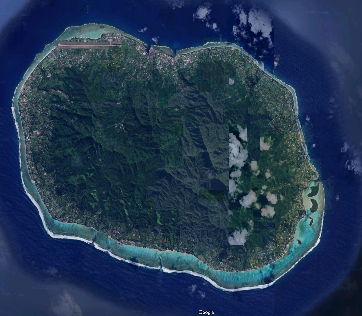 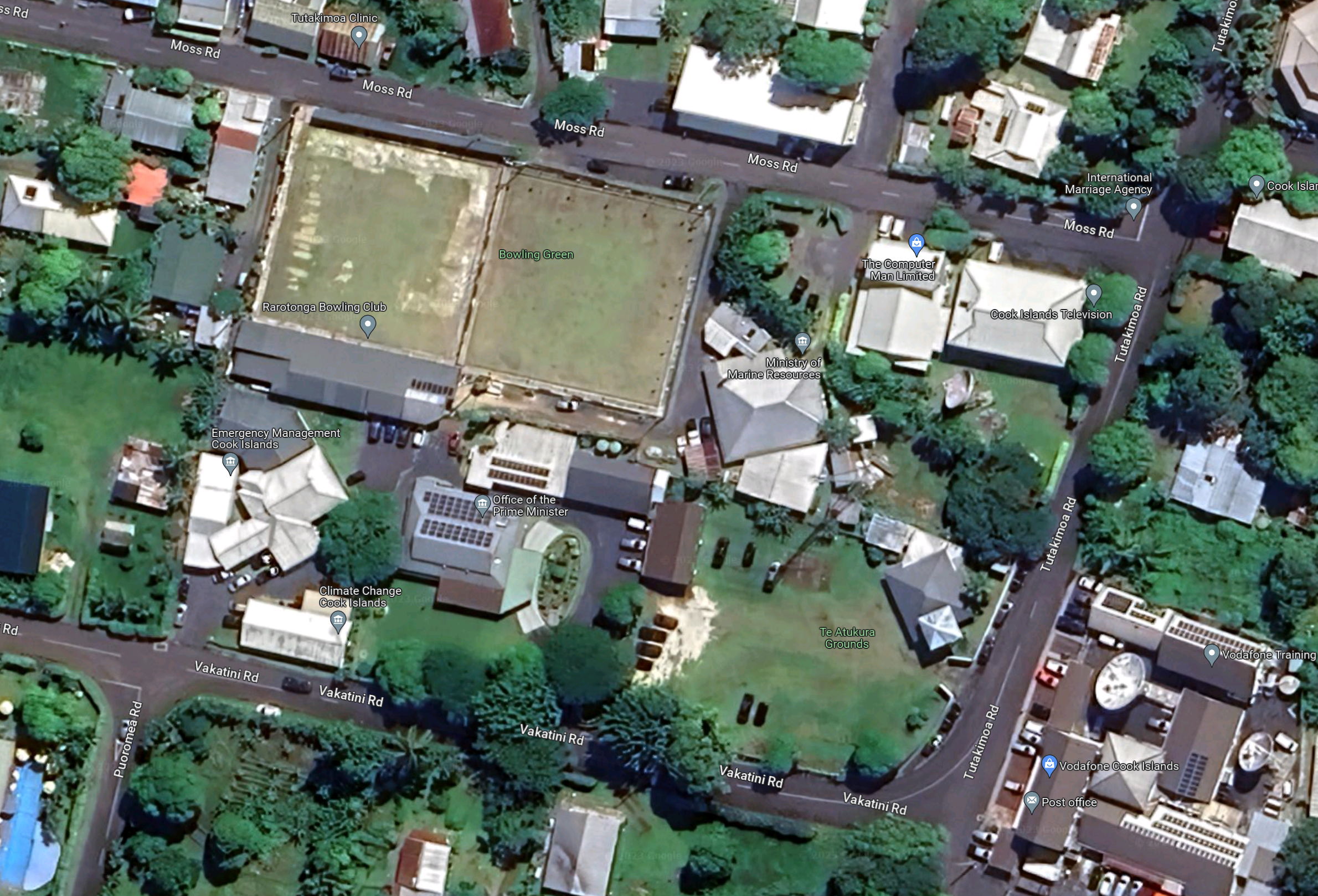 Head of State ResidenceThe Official Residence and Office of the Head of State (OHOS) is located in Totokoitu, Titikaveka. The land, Arakua Part Section 34 measures approximately 3,567m2. The land is of almost rectangular shape being of flat contour on a similar level to adjoining land and also to the main road that adjoins the southern boundary. The main road fronting the property is protected by a sea wall elevated above the beach. The existing residence measures approximately 251m² in total building footprint. The building was constructed in the 1970s and has undergone a number of alterations and extensions including the standalone building for the OHOS office of approximately 58m², a front 42m² portico and a 24m² carport. The main structure for the residence is constructed of concrete block, multipitch corrugated iron roof, part PVC guttering and part without guttering, aluminium joinery with some steel louvres, and concrete floor. The exterior is of moderate appearance. The residence includes a kitchen/dining room, front lounge and reception area, and three double bedrooms each with an ensuite facility. The internal concrete block walls are unlined. The hardboard ceilings are raked within the roofline.The reconstruction a fit-for-purpose premises on the current site is proposed, to better support its role of ensuring the rule of law, inherent within the Constitution of the Cook Islands, is upheld. The Cook Islands Investment Corporation is in the process of procuring architectural services. The anticipated timeframes for the submission of the draft concept design report in March 2024. Project Site: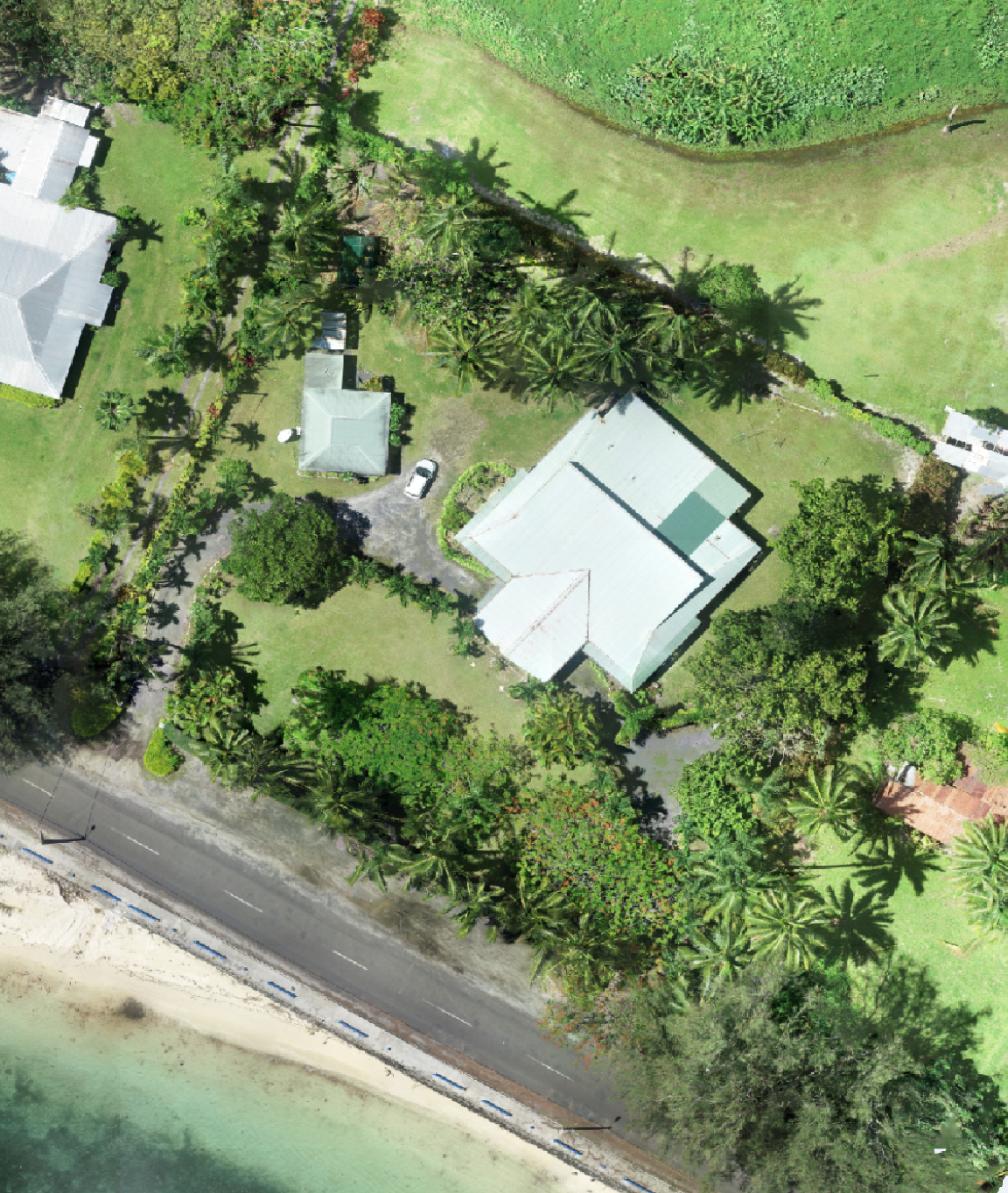 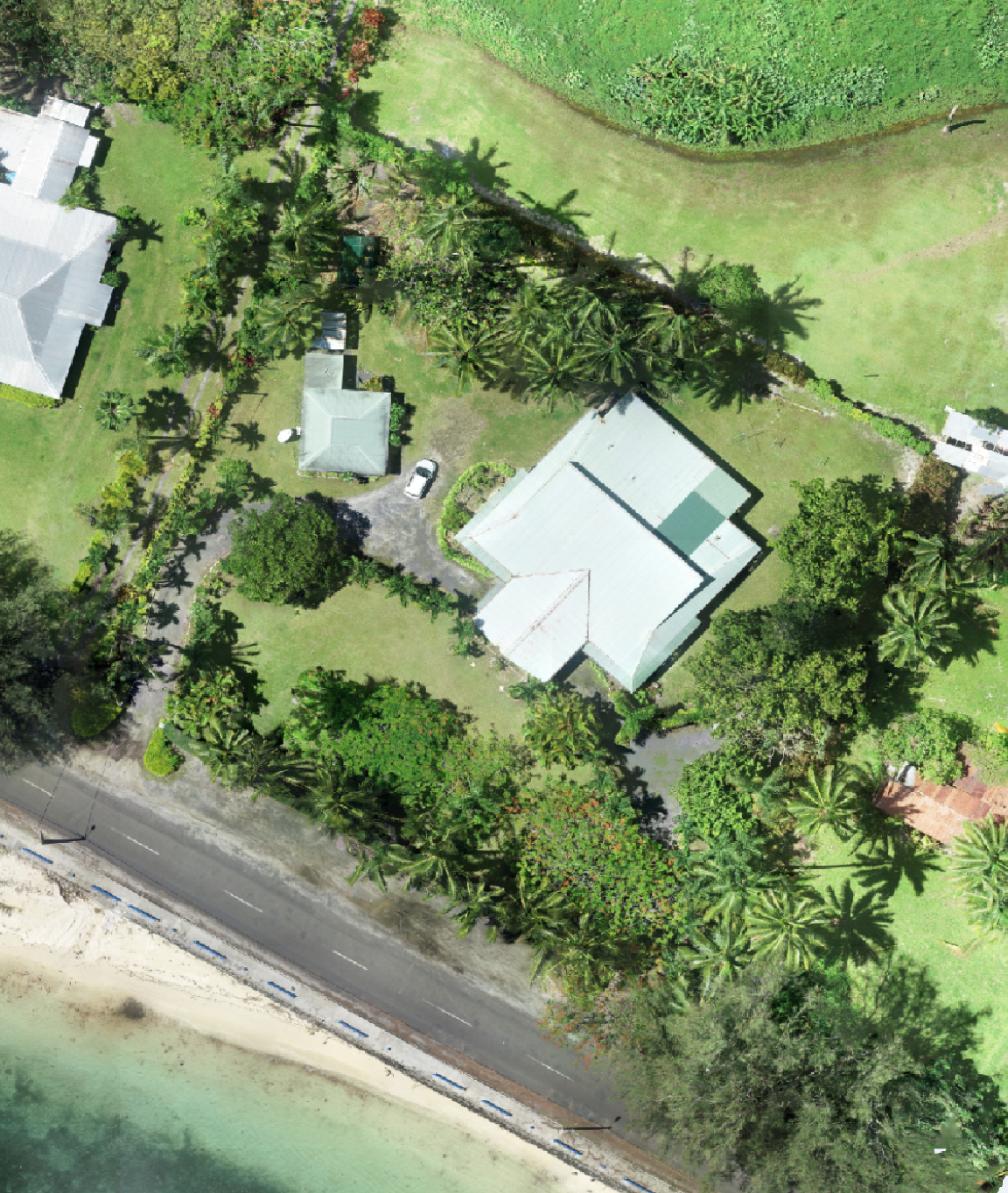 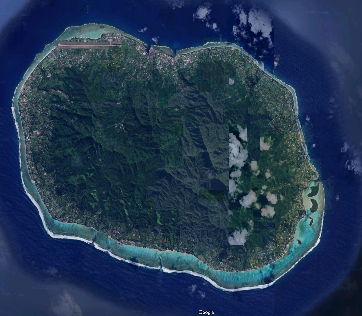 Attachment 2: Assessment CriteriaAttachment 3: Response FormsRespondent Profile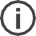 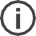 Choose one of these statements to complete, and delete the others.This is a Quote by [insert the name of your organisation] (the Respondent) to supply the Requirements.ORThis is a [joint/consortium] Quote, by [insert the name of your organisation] and [insert the name of the other organisation/s] (together the Respondents) to supply the Requirements.Our ProfileOur Point of ContactOur Professional Indemnity Insurance DetailsPricing TemplateMilestone Payments: FeesNote: Used to develop payments against milestones/outputsBudget for Expenses: (e.g. Travel, goods, per diems and associated services)Total Quote:To be used to calculate time charges for variations to the Terms of Reference.  State any assumptions you have made in relation to the cost and pricing information. [insert answer here]Evaluation CriteriaConflict of Interest DeclarationA conflict of interest arises if you or a close family member has an interest e.g. is a board or committee member or is employed in a senior position in the Government agency that wants to purchase the goods or services relating to this RFQ process. In submitting this Quote I declare:That I understand an actual, potential or perceived conflict of interest may arise in participating in this quote process and that I am obliged to declare any such conflict of interest.That in submitting this information that I have either declared any potential conflicts of interest or that I am not aware of any situation or issue that would conflict with the interest of the CIIC. If a conflict of interest arises at any time before the selected Respondent has been awarded the contract, I will advise the CIIC immediately.I have personally completed this declaration on behalf of the Respondent and declare that the submitted Quotes provided are true and correct. I declare that I have a potential conflict of interest as follows:Attachment 4:  Draft ContractSchedulePRINCIPAL:  	Cook Islands Investment Corporation Signed:		_____________________________Name:		Allan JensenPosition:		Chief Executive OfficerDate:			CONSULTANT:  		Signed:                     _____________________________Name:		Position:		Date:___________________________________________________________________________________Terms and conditions for the engagement of a ConsultantThe Principal, a body corporate established by the Cook Islands Investment Corporation Act 1998, agrees to engage the Consultant and the Consultant agrees to provide the Services described in the Schedule on the following terms and conditions (the Schedule and these terms and conditions comprising this “Agreement”):Application: This Agreement records the entire agreement between the parties relating to the matters dealt with in this Agreement. The terms and conditions of this Agreement supersede any contrary provisions in any previous agreements between parties, written or otherwise. No right under this Agreement shall be deemed to be waived except by notice in writing signed by a duly authorised representative of each party. No waiver of any breach, or failure to enforce any provision, of this Agreement at any time by either party will in any way affect, limit or waive that party's right to subsequently require strict compliance with this Agreement. In the event that any one or more of the provisions contained in this Agreement are declared invalid by order, decree or judgment of any Court of competent jurisdiction, this Agreement is to be read as if such provision had not been inserted. In this Agreement, unless the context requires otherwise: (a) the words “includes”, “including” and “in particular” (and similar words) do not limit the generality of any words which precede them; (b) the singular includes the plural and vice versa; and (c) references to the Schedule include any appendix or attachment to the Schedule.Services:  The Consultant shall perform the Services as described in the attached Schedule in accordance with any requirements set out in the Schedule and elsewhere in this Agreement. The time of performance of the Services is a fundamental element of this Agreement. The Principal is entitled to cancel this Agreement or change its specification (without incurring additional charges) if the Services are not supplied on the supply dates or times specified in the Schedule. Where the Consultant has the benefit of any warranties or covenants from a third party in respect of the Services, the Consultant shall disclose and assign the benefit of the warranties and/or covenants to the Principal.Skill:  The Consultant shall use the highest reasonable standard of skill, care and quality and employ techniques, methods, procedures and materials of a high quality and standard in accordance with best professional practice in rendering the Services. The Consultant will comply with all relevant (a) Cook Island standards and international standards (if not in conflict) (both general and industry-specific); (b) statutes; (c) regulations; (d) by-laws; (e) ordinances; and (f) the Cook Island Government’s and the Principal’s policies, applicable in respect of the supply of the Services. The Consultant shall ensure that each deliverable or other output arising from, or in connection with, the Services is fit for the purposes described in, or otherwise reasonably contemplated by, this Agreement, or as otherwise made known by the Principal to the Consultant.Independent Judgment:  Where the Services require the Consultant to certify, decide or use discretion under a contract between the Principal and a third party, the Consultant must act independently, and with professional skill and judgment, and according to the terms of the contract between the Principal and the third party. Delay:  If at any time the Consultant’s performance falls behind the programme set out in the Schedule, or whenever the Consultant otherwise becomes aware there may be a delay in the delivery of the Services, then the Consultant shall notify the Principal and, where the delays are due to matters within the control of the Consultant, shall take all practicable steps to remedy such delay.Variations:  The Principal may order variations to the Services in writing or may request the Consultant to submit proposals for variation to the Services. Where the Consultant considers a direction from the Principal or any other circumstance is or may give rise to a variation the Consultant shall notify the Principal as soon as practicable.  No variation to the Services or the prices or fees for the Services, or any other amendment to this Agreement, will be effective unless it is recorded in writing signed by a duly authorised representative of each party.Payment: The Government shall pay the Consultant the fees and expenses relating to the Services at the times and in the manner set out in the Schedule.  The prices stated in the Schedule are fixed unless there is a written agreement stipulating the price may be varied, when it may be varied and how the price is to be determined.  The price is exclusive of VAT.  The Consultant is not entitled to claim expenses, surcharges, margins or disbursements except if otherwise agreed in advance and in writing by the Government. Liability: The Consultant shall not be entitled to anticipatory profits or to special (including multiple or punitive), indirect or consequential damages or losses. Indemnity:  The Consultant indemnifies the Principal in respect of all costs (including legal costs on a solicitor and client basis), claims, liabilities, losses, damage and expenses suffered or incurred by the Principal:  as a direct or indirect consequence of any unlawful, negligent, tortious, criminal, reckless or dishonest errors, acts or omission of the Consultant in the performance of its obligations under this Agreement; or arising out of any claim or proceeding brought against the Principal to the extent the claim or proceeding is based on an allegation that the Principal’s possession or use of any Intellectual Property supplied or licensed by the Consultant under this Agreement infringes any third party’s Intellectual Property.Insurance:  The Consultant shall take out and maintain at its own cost, at all times during the continuance of this Agreement, such insurances as specified in the Schedule. All such insurance shall be on such terms and with such insurers as the Principal may reasonably require. The Consultant shall, if requested by the Principal, provide the Principal with written evidence that all insurances are in force and shall produce, whenever reasonably required by the Principal, the relevant policies and evidence of payment of the current premiums. If the Consultant fails to provide such evidence the Principal may, after notifying the Consultant in writing, arrange or keep in force that insurance and may, for the purpose of doing so, pay the relevant premiums and deduct a corresponding amount from any moneys payable by Principal to the Consultant under this Agreement. Intellectual Property:  For the purposes of this Agreement, “Intellectual Property” includes copyright, patents, trade marks, rights in computer software and databases, rights in inventions, confidential information, trade secrets, designs, drawings, specifications, reports, data and documentation and all other intellectual property, in each case whether registered or unregistered (including applications for the grant of any of the foregoing) and all rights or forms of protection having equivalent or similar effect to any of the foregoing which may subsist anywhere in the world, including the goodwill associated with the foregoing and all rights of action, powers and benefits in respect of the same.  All Intellectual Property arising from the provision of the Services (“New IP”) shall vest exclusively in the Principal and the Consultant shall do all things and execute all documents reasonably required in order to effect the vesting of New IP in the Principal and to enable the Principal to protect its rights in the New IP. To the extent that New IP or any output or deliverable arising out of the Services incorporates or requires Intellectual Property arising outside of the provision of the Services (“Pre-existing IP”), the Consultant hereby licenses the Principal, or shall procure for the Principal a licence, to use, copy and exploit the Pre-existing IP on a perpetual, irrevocable and royalty-free basis.  Such licence shall include the right for the Principal to allow its agents, and its other service providers and suppliers, to use and copy the Pre-existing IP for the purposes of acting on behalf of, or providing goods and/or services to, the Principal. The Consultant warrants and represents to the Principal that the New IP and the Pre-existing IP will not infringe the Intellectual Property rights of any third party. Termination for Convenience:  The Principal may, at its convenience and with immediate effect, terminate all or part of the Services by 10 days’ written notice to the Consultant who shall immediately make arrangements to stop the Services and minimise further expenditure. Termination of all of the Services under this clause 12 shall automatically terminate this Agreement. Termination for Cause:  Either party may terminate this Agreement at any time and with immediate effect by written notice to the other party (“Defaulting Party”) if the Defaulting Party:has committed a material breach of this Agreement, provided that, where that breach is reasonable capable of remedy, the Defaulting Party has also failed to remedy that breach within 10 days following receipt from the other party of an earlier written notice requiring the Defaulting Party to remedy the breach and stipulating that the other party intends to terminate this Agreement if the Defaulting Party fails to do so; goes into liquidation, becomes bankrupt, suspends (for 14 days or more) or ceases or sells its principal business or undertaking, becomes unable to pay its debts as they fall due, or makes an assignment to, or arrangement with, its creditors; has a receiver, administrator or statutory manager appointed in respect of itself or any material part of its assets; orany event analogous to the events set out in clauses 13.2 and 13.3 occurs in respect of the Defaulting Party under the laws of the jurisdiction in which the Defaulting Party is incorporated.Termination for Misconduct: Further, the Principal may, by written notice to the Consultant, terminate this Agreement immediately where, in the opinion of the Principal, there has been serious misconduct by the Consultant.  Serious misconduct includes, but is not limited to: bringing the Principal into disrepute, where the Consultant, in the judgment of the Principal, has engaged in corrupt or fraudulent practices in competing for or executing this Agreement, theft of property, offensive behaviour towards Principal personnel, members of the public or contractors. Confidentiality:  The Consultant must keep confidential all information provided by the Principal in relation to this Agreement and the provisions of the Services and not disclose the same without the written consent of the Principal. Public Statements:  The Consultant must not make any public statements about the Services or this Agreement without the Principal’s written approval. General Warranties:  The Consultant represents, warrants and undertakes that: it has full power, capacity and authority to execute, deliver and perform its obligations under this Agreement; it has and will continue to have, all necessary consents, permissions, licences and rights to enter into and perform its obligations under this Agreement; there are no existing agreements, undertakings or arrangements which prevent it from entering into this Agreement or which would impede the performance of its obligations under this Agreement;it has not offered any inducement in connection with the entering into or negotiation of this Agreement; and it has not (nor is any of its representative directors or employees) a party to any litigation, proceedings or disputes which could adversely affect its ability to perform its obligations under this Agreement. Conflict:  The Consultant confirms it has no knowledge of any conflict of interest in providing the Services. If any conflict arises or has the potential to arise during the supply of the Services, the Consultant shall immediately inform the Principal in writing and the Principal will decide on the appropriate steps to be followed in such event, which may include the right of the Principal to terminate this Agreement with immediate effect.Key Personnel:  The Key Personnel for the provision of the Services are as listed in the Schedule.  Any change to the Key Personnel requires the written consent of the Principal. Assignment:  The Consultant must not assign, transfer or subcontract all or part of its rights or obligations under this Agreement without the prior written consent of the Principal, such consent to be provided or withheld at the Principal’s absolute discretion.Law and Jurisdiction:  This Agreement is governed by the laws of the Cook Islands. Subject to clause 22, the parties agree to submit to the exclusive jurisdiction of the High Court of the Cook Islands. Dispute Resolution:  In the event of a dispute arising between the parties in respect of any matter relating to this Agreement, the authorised representatives of the parties must resolve the dispute in the first instance by negotiation. If the dispute cannot be resolved by negotiation within five days of the notice of dispute having been served by one party on the other, the parties may seek resolution under the Arbitration Act 2014.Remedies Cumulative: The rights, powers and remedies provided in this Agreement are cumulative and not exclusive of any rights, powers or remedies provided elsewhere in this Agreement or by law.  Counterparts: This Agreement may be signed in any number of counterpart copies which, read together, will constitute one and the same document.Survival: Any suspension, termination or expiry of this Agreement (whether in whole or in part) will be without prejudice to the rights and remedies of either party in respect of any breach of this Agreement by the other party prior to such suspension, termination or expiry. The provisions of clauses 1, 7, 8, 9, 11, 15, 16, 20, 21, 22, 23 and 25 together with those other provisions of this Agreement which are incidental to, and required in order to give effect to, those clauses, or which by their nature are intended to survive termination or expiry of this Agreement (in whole or in part), will remain in full force and effect following the termination or expiry of this Agreement (in whole or in part).	Deadline for submission of quotes:4.00pm (CI Time) Tuesday 17 October 2023Indicative contract start date:Early December 2023Indicative contract period:7 monthsNo.OutputAnticipated timing Part 1Part 1Part 11Inception and site reconnaissanceThe Consultant will carry out a site inspection, conduct research and undertake a desk study to gather essential information about the development sites. During this phase, the Consultant will meet with the Principal and key stakeholders to discuss and confirm ground investigation methodology, and additional site information requirements.   Inception visit is expected to be undertaken over a 1 week period, within 1 month of signing the contract.2Ground Investigation designs and Site Information PacksThe Consultant shall prepare Project Specific Requirements documents and Bill of Quantities together with Site Information Packs for the two (2) sites for the purpose of seeking proposals from contractors to undertake the Ground Investigations. The Consultant shall align these to the New Zealand Ground Investigation Specification Volume 1: Master Specification published by the New Zealand Geotechnical Society, and should specifically address the aspects relevant to the intended sites and concept masterplans.Within 4 weeks of the inception visit.Part 2Part 2Part 23Supervise Ground Investigation worksThe Consultant shall provide a full-time person to supervise Ground Investigations work to be implemented by a contractor. The Consultants responsibilities shall include, but not be limited to, works coordination and stakeholder liaison, logging, photographing of core, samples or arisings, and other related work.  The commencement date is yet to be determined, and subject to Cook Islands Government Procurement Policy. A potential 2-month downtime for the tender process should be allowed.Part 3Part 3Part 34Analysis and ReportingThe Consultant shall produce combined interpretive and factual geotechnical investigation reports for both developments, with comprehensive and technically justified advice on soil/rock types and depths, and provide shallow foundation solutions and other potential feasible foundation solutions. Laboratory testing shall be arranged by the Consultant.Within 6 weeks of completion of Ground Investigations. No.Assessment CriteriaWeighting (%)1Track record20%2Capability of the Respondent to deliver25%3Capacity of the Respondent to deliver30%4Value for money25%TotalTotal100%Trading name:[insert the name that you do business under]Full legal name (if different):[if applicable]Physical address:[put the address of your head office]Postal address:[e.g. P.O Box address]Registered office:[if you have a registered office insert the address here]Business website:[url address]Type of entity (legal status):[sole trader / partnership / limited liability company / other please specify]Company registration number:[if your organisation has a CI Company or NZBN registration number insert it here]Country of residence:[insert country where you (if you are a sole trader) or your organisation is resident for tax purposes]VAT registration number:[CI-VAT number]Contact person:[name of the person responsible for communicating with the Principal]Position:[job title or position]Phone number:[landline]Mobile number:[mobile]Email address:[work email]Insurer:[name of current insurer]Limit of indemnity:[state the amount]Conditions:[state the conditions]No.OutputFixed Fees (NZ$)1[e.g. Submit draft report]2[e.g. Deliver final report]345TOTAL FEESTOTAL FEESNZ$     Expense typeDetailCostQuantityAmountTOTAL EXPENSESTOTAL EXPENSESTOTAL EXPENSESTOTAL EXPENSESTOTAL EXPENSESNZ$     1TOTAL FEES2TOTAL EXPENSESTOTAL QUOTE PRICE TOTAL QUOTE PRICE NZ$     No.Person categoryUnit of measureUnit Price Fees (NZD)a.Hourb.Hourc.Hourd.HourTrack recordWeighting 20%Provide 3 examples of previous/current contracts you hold, demonstrating your ability to service the Requirements of this contract. Include: the contract / name of client (including contact details for reference purposes), location of contract, and dates you provided the servicesa brief description of the scope of services performed (including the key service areas, and any ancillary services you provided)a brief description of how you managed the delivery of the services to the client a brief commentary of the quality and timeliness of the services, including where possible examples of times you were asked to provide services outside of scope (i.e. additional minor works)A brief commentary of any specific experiences which is related or relevant to this assignmentcommentary on how you manage(d) health and safety.Note: We may conduct reference checks. Please ensure to inform Clients referenced here.  Provide 3 examples of previous/current contracts you hold, demonstrating your ability to service the Requirements of this contract. Include: the contract / name of client (including contact details for reference purposes), location of contract, and dates you provided the servicesa brief description of the scope of services performed (including the key service areas, and any ancillary services you provided)a brief description of how you managed the delivery of the services to the client a brief commentary of the quality and timeliness of the services, including where possible examples of times you were asked to provide services outside of scope (i.e. additional minor works)A brief commentary of any specific experiences which is related or relevant to this assignmentcommentary on how you manage(d) health and safety.Note: We may conduct reference checks. Please ensure to inform Clients referenced here.  [insert answer here][insert answer here] 2. Capability of the Respondent to deliver                                 Weighting 25%List the key people who will deliver the services, and their qualifications and experience (including any Biographies). Describe how many staff will be allocated to the contract (include any sub- contractors), and also describe how this may change and be managed throughout the delivery of the Services (such as with seasonal changes, for example).[insert answer hereDescribe how you ensure staff (and sub-contractors) develop and maintain a high skill set in the delivery of the services required under the contract (describe whether you provide training etc).[insert answer here]3. Capacity of the Respondent to deliver                                     Weighting 30%Describe your methodology/approach to delivering the outputs within the timing stated in the Terms of Reference and the proposed work scheduling. [insert answer here]Describe how you manage work outside of scope, i.e. additional minor works. Include how you may engage additional staff or sub-contractors, balance priorities, and work with stakeholders to ensure the delivery.[insert answer here]Describe your organisation’s size, structure and annual turnover. Explain why this is sufficient to deliver the Requirements in full, on time, to specification and in the quantity required.[insert answer here]I will manage this conflict of interest by:I will manage this conflict of interest by:I will manage this conflict of interest by:Declared by:Declared by:Declared by:Signature DateFull NamePosition (if Company)Project:Geotechnical Engineering ServicesLocation:Rarotonga, Cook IslandsScope and Nature of the Services:The Consultant is engaged to provide geotechnical professional services for the proposed National Emergency Operations Centre (NEOC) and Official Residence for the Head of State. The Services are detailed in the appended Terms of Reference.Programme for the Services:The period of the Consultant’s engagement will commence on XX December 2023 and will end on XX June 2024, unless extended in writing with the agreement of both parties. Fees and Timing of Payments:The Principal agrees to pay the Consultant a total fee of $XXXXX for providing the Services. The fees shall be paid in accordance with the appended Completed Schedule of Prices.The Principal also agrees to reimburse the Consultant for Project related expenses, provided that such expenses do not exceed, in the aggregate, the expense budget for the Consultant for the Project. The expense budget is $XXXXX.00. The Consultant may submit a claim against the expense budget any time after incurring the expense subject to the submission of a related receipts and verification that costs are project related.Fees for additional services shall not exceed the rates stated in the appended Schedule of Prices. Additional services, together with the programme and timing of payments, shall be agreed in writing prior to the work being carried out.   All payments to the Consultant shall be by bank transfer to the Consultant’s nominated account within ten (10) working days of receipt of an invoice and relevant supporting information.Insurances:Professional Indemnity Insurance is XXXXX. Liability:Each party’s liability to the other party arising out of or in connection with this Agreement (including the performance or non-performance of the Services) whether in contract, tort or otherwise, shall be limited to the lesser of: (i) XX times the total fee for providing the Services (exclusive of taxes and disbursements); or (ii) or $XX, provided that this limitation of liability shall not apply to the indemnity under clause 9 in respect of: (i) the matters set out in clause 9.1 for Claims relating to death, personal injury and damage to property; and (ii) the matters set out in clause 9.2.  Principals Representative:Anne Taoro, General Manager - Asset DevelopmentConsultant’s Key Personnel:XXX 